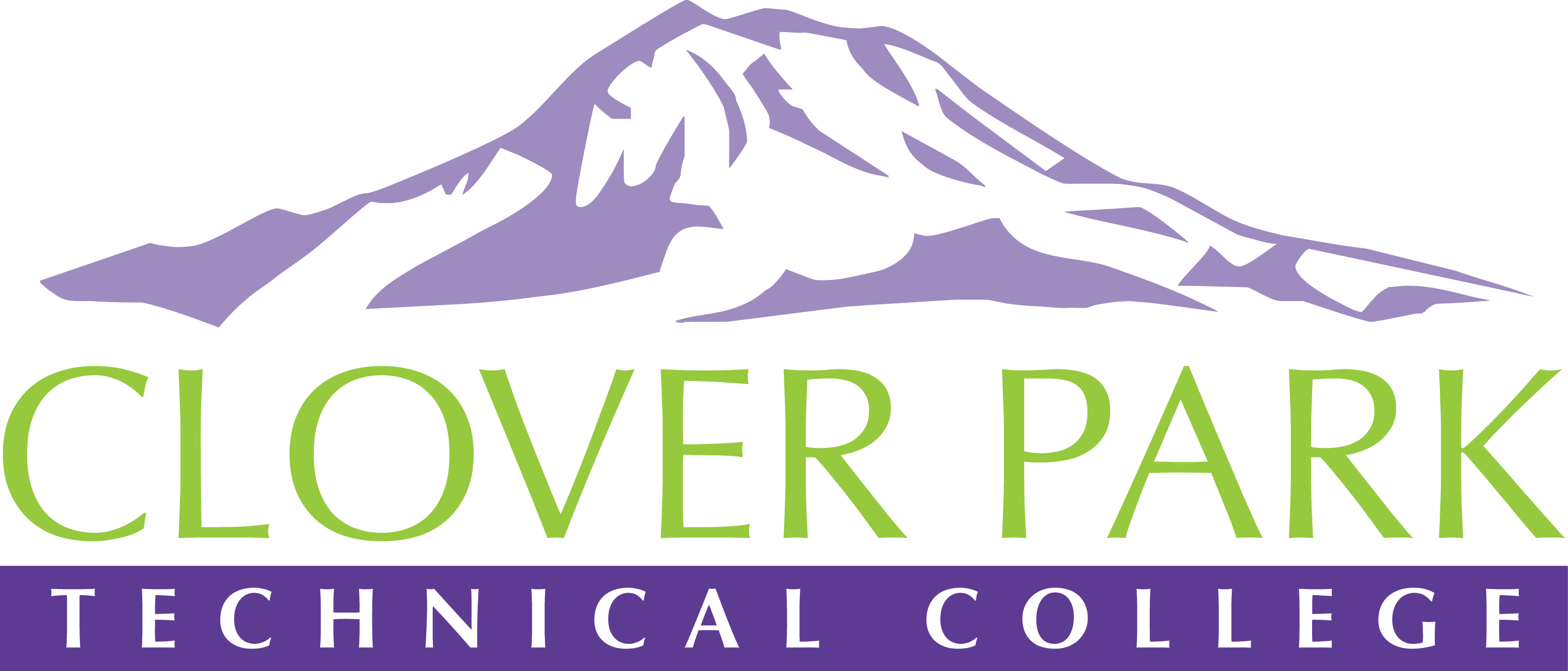 Accessible Technology Committee Meeting AgendaSeptember 27, 2018Today’s Topics:
(3:00) Open and Welcome New Members(3:05) Report Out of Aug Action Items(3:10) Access360 Grant Update(3:20) Open Floor – Open to provide feedback on committee work or raise concerns about practices on campus.(3:35) Assignment of action items(3:45) Close Meeting2018-19 Accessible Technology Committee Focus AreasBuilding up our team (diverse participation - including Faculty and Student representation)Building sub workgroups/committees to provide specific support to areas on campusCampus Training and Outreach (Accessibility Bytes, overhaul of Accessibility 101)Drafting a Procedure for our Policy (starting Winter 2019)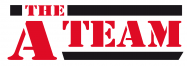 